.16 count intro, start dancing at (12 sec).Part l[1-8] Toe Tap Back, Hold, 1/4 L, Cross & Cross, Jump Both Feet Apart, Heel Bounce, Heel & Toe Swivels, Knee Lift.(Weight remains on left during right heel / toe swivel & knee lift).Part ll[9-16] Syncopated Rumba Box R-L, Back Rock, Recover, 1/4 L, Side, L Anchor Step.Part lll[17-24] Step, Point L, Lock Step Fwd, Fwd Rock, Recover, 3/4 Triple R.Part lV[25-32] Press Step Fwd, Recover, Sweep, Sailor Turn 1/4 R, Diagonal Hip Bumps, Back, 1/4 L, Side.Restart: WALL 8 after 28 counts (9 o`clock), after, Start again (3 o`clock).Start again and have fun!Contact: smoothdancer79@hotmail.comLet's Work Together!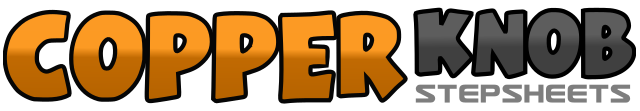 .......Count:32Wall:4Level:Improver (smooth motion).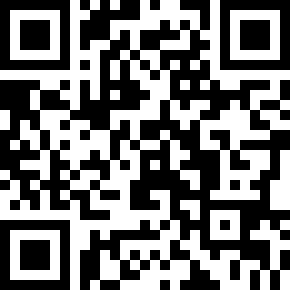 Choreographer:Sebastiaan Holtland (NL) - August 2013Sebastiaan Holtland (NL) - August 2013Sebastiaan Holtland (NL) - August 2013Sebastiaan Holtland (NL) - August 2013Sebastiaan Holtland (NL) - August 2013.Music:Make It Work - Christina Grimmie : (Album: With Love. 2013)Make It Work - Christina Grimmie : (Album: With Love. 2013)Make It Work - Christina Grimmie : (Album: With Love. 2013)Make It Work - Christina Grimmie : (Album: With Love. 2013)Make It Work - Christina Grimmie : (Album: With Love. 2013)........1-2Tap R toe Back, Hold.&3&4Turn 1/4 left (9) step Rt slighlty to right, cross Lt over Rt, step Rt slighlty to right, cross Lt over Rt.&5&6Jump both feet apart (&5), raise both off the floor, both heels back in place ending weight onto Lt.7&8Swivel R heel left, swivel L toe left, lift R knee up.1&2Step Rt to the right, step Lt next to Rt, step Rt slightly forward.3&4Step Lt to the left, step Rt next to Lt, step Lt slightly back.5&6Rock Rt back, recover on Lt, turn 1/4 left (6) step Rt to the right.7&8Locked Lt behind Rt take weight onto Lt, recover on Rt, recover on Lt.1-2Step Rt forward, point Lt out to the left.3&4Step Lt forward, lock Rt behind Lt, step Lt forward.5-6Rock Rt forward, recover on Lt.7&8Triple 3/4 right (3) step Rt slightly forward, step Lt beside Rt, Step Rt slightly forward.1-2Press Lt forward, recover on Rt and sweep Lt from front to back.3&4Step Lt behind Rt, turn 1/4 right (6) step Rt to the right, step Lt slightly forward.5&6Touch Rt toe diagonal forward bump hips forward, bumps hips back, bump hips forward.7-8Step Rt back, turn 1/4 left (3) step Lt to the left.